 Point of View 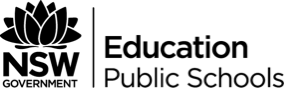 Stage 6 Preliminary Common ModuleReading to Write - Transition to Senior English Point of View: https://literarydevices.net/point-of-view/ DefinitionSee definition and examples in resource linked aboveExamples of point of view belong to one of these three major kinds:First person point of view involves the use of either of the two pronouns “I” and “we”.Second person point of view employs the pronoun “you”.Third person point of view uses pronouns like “he”, “she”, “it”, “they” or a name.Point of View Examples in LiteratureSee examples in link aboveFunction of Point of ViewSee above linkExamples of Point of View (Teacher may choose other poems that they think are more appropriate).  “Nobody calls me a wog, anymore” Komninos Zervos: https://learn.stleonards.vic.edu.au/yr7eng/files/2012/08/Nobody-calls-me-a-wog-anymore.pdfWhat effect does the use of first person point of view have in this poem? “Son of Mine” Oodgeroo Noonuccal: https://www.poetrylibrary.edu.au/poets/noonuccal-oodgeroo/son-of-mine-0719042 What effect does the use of second person point of view have in this poem? “Big Jim” Bruce Dawe: Sometimes Gladness: Collected Poems 1954-1987 Bruce Dawe What effect does the use of third person point of view have in this poem?